كلية الادارة والاقتصادكلية الادارة والاقتصادكلية الادارة والاقتصادكلية الادارة والاقتصادCollege  Nameاحصاء  احصاء  احصاء  احصاء  Departmentسرمد علوان صالح محمد الدهلكي سرمد علوان صالح محمد الدهلكي سرمد علوان صالح محمد الدهلكي سرمد علوان صالح محمد الدهلكي Full Name as written   in Passporte-mail    Professor     Assistant Professor    Lecturer      Assistant Lecturer  Career         PhD                         PhD                            Master                    Master         استخدام اسلوب كروستون للسيطرة على خزين المواد بطيئة الحركه في مخازن الشركة العامه لتوزيع كهرباء بغداد استخدام اسلوب كروستون للسيطرة على خزين المواد بطيئة الحركه في مخازن الشركة العامه لتوزيع كهرباء بغداد استخدام اسلوب كروستون للسيطرة على خزين المواد بطيئة الحركه في مخازن الشركة العامه لتوزيع كهرباء بغداد استخدام اسلوب كروستون للسيطرة على خزين المواد بطيئة الحركه في مخازن الشركة العامه لتوزيع كهرباء بغداد Thesis  Title 2003م 2003م 2003م 2003م Year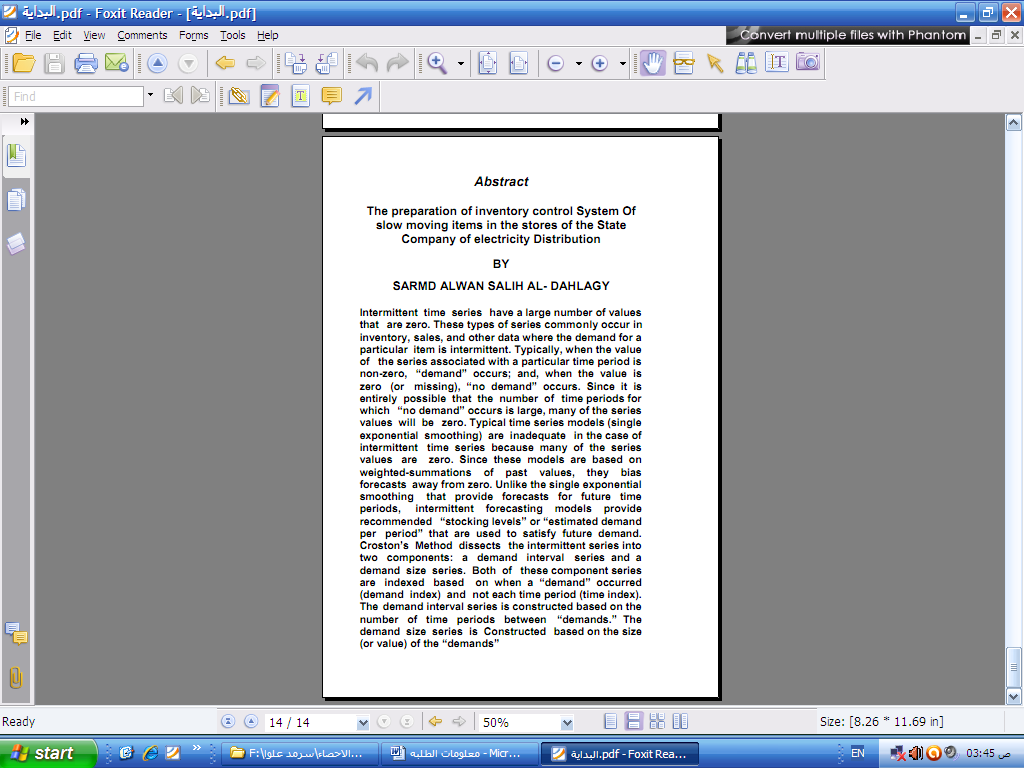  Abstract   